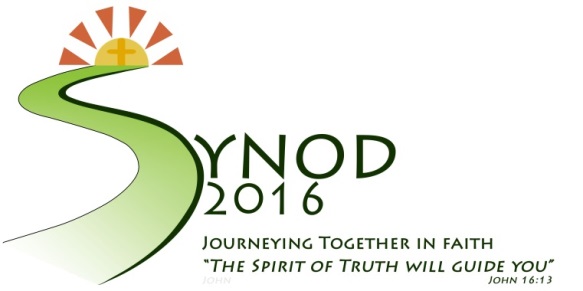 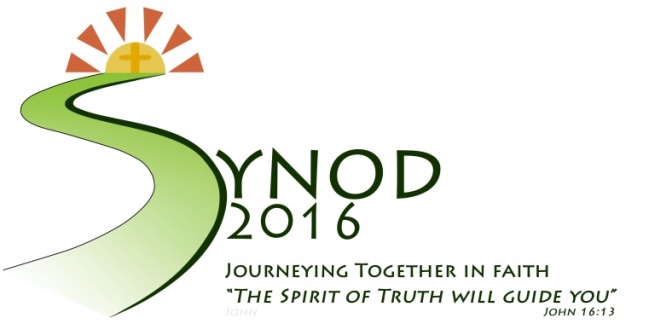 Feedback Recorded on Discernement Questions:What are the topics that you would like to see on the agenda for the Limerick Diocesan Synod in 2016?Please add additional pages as necessarya) What is it that encourages you to participate in the life of your local Church?Please add additional pages as necessaryb) What is it that you find difficult about participating in your local Church?Please add additional pages as necessaryWhere, in your everyday life, do you experience love, truth, goodness, hope and joy?Please add additional pages as necessary